Настало летоНастало лето. И нам взрослым надо  давать дошколятам обобщённое представление о лете, как времени года, признаках лета, многообразии животного и растительного мира.Предлагаю вашему вниманию мастер–класс по рисованию с использованием техники «по сырому». Из своего опыта хочу сказать, что детям эта работа очень нравится.  Так как то, что растекается у них на листе бумаги, вызывает не разочарование, а восторг и удивление.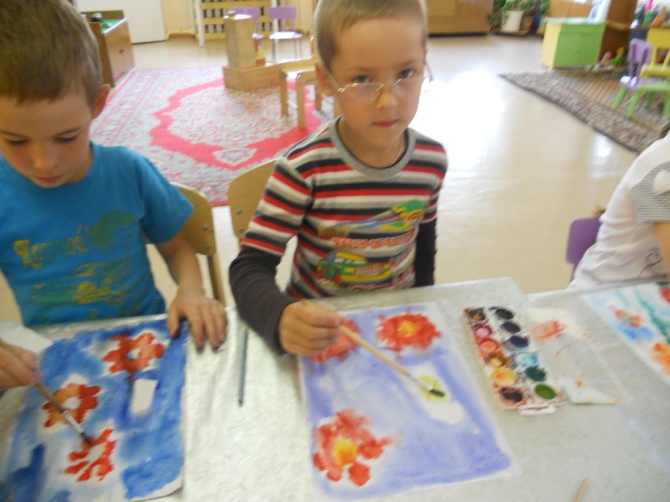 Что? Зачем? Цель: знакомство родителей и детей с техникой рисования «по сырому».Назначение: изготовление работы, оформление интерьера комнаты ребёнка, веранды детского сада.Что нам потребуется: бумага  для рисования; кисти большие круглые и тоненькие для прорисовывания деталей; губка для смачивания бумаги; бумажные полотенца или салфетки для удаления лишней влаги; акварельные краски, стаканчик с водой.Для начала немного теорииУниверсальная и популярная техника, где краска наносится на увлажнённую поверхность. Эта техника применяется для создания эффекта мягкого размытого фона на картинке.ПравилаНесмотря на возможность создавать интересные и спонтанные эффекты письма, техника  требует выполнения определённых правил:- для достижения хороших результатов применяйте однотонные цвета- поверх краски добавляйте воды, чтобы усилить эффект- можно поднимать и наклонять  лист бумаги, чтобы краска распределялась во всех направлениях- прежде чем наносить новый цвет, дождитесь, пока пропадёт влажный блеск предыдущего цвета- краска может растекаться, не бойтесь, пусть расплывается, не стремитесь копировать фото или рисунок, попробуйте создать свою композициюЭтапы работы1. Намочите бумагу  губкой с двух сторон или можно в широком тазике, просто окунув полностью  лист полностью.2. Если Вы  не уверенны в своих силах, то прежде чем мочить бумагу сделайте предварительный рисунок карандашом, только тонкими линиями, острым карандашом без использования резинки.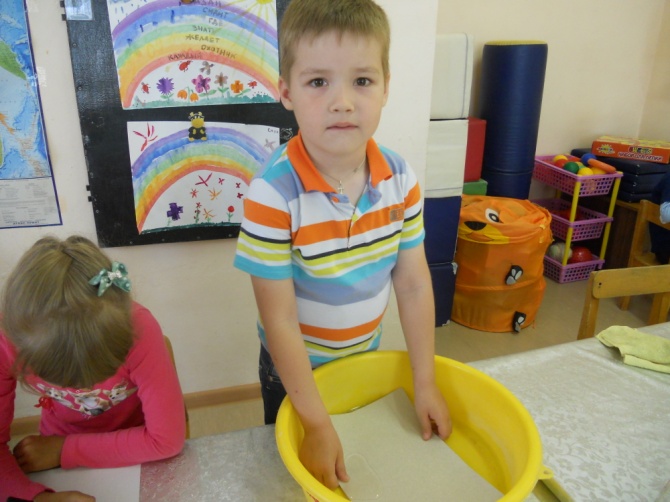 3. Теперь заполняем основной фон, смешивая краски  и подбирая не насыщенные цвета.4. Набираем на кисточку основной цвет лепестков цветка – оранжевый, жёлтый, красный  и легко прикасаемся к бумаге. Смотрим, как растекается, и добавляем мазки других оттенков.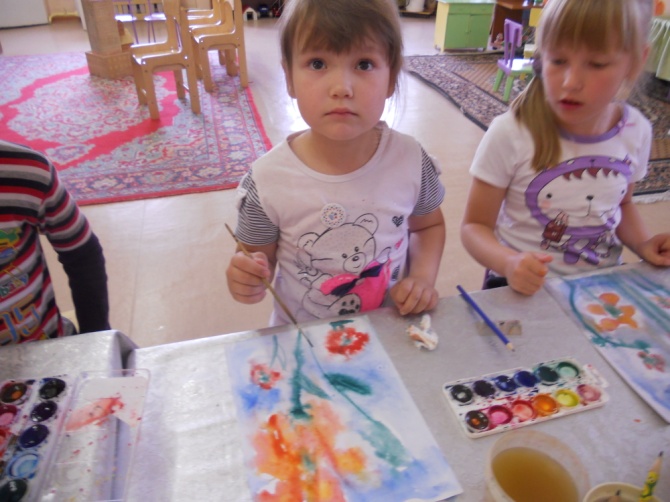 5. Также прорисовываем стебель и листья, набираю зелёную краски и её оттенки.6. Тонкие  линии лучше наносить, когда работа еще местами сырая, но достаточно просохла, чтобы сильно не растеклись контуры.Теперь можно использовать  своё творчество в работе и радовать окружающих. Авторы буклета: Шмакова Н.Г.Пермский край г.Березники              ул.Пятилетки №132         Телефон: 8 (3424) 271-836МАДОУ «Детский сад №4»«Маков цвет»техника рисования «по сырому»серия: рисуем дома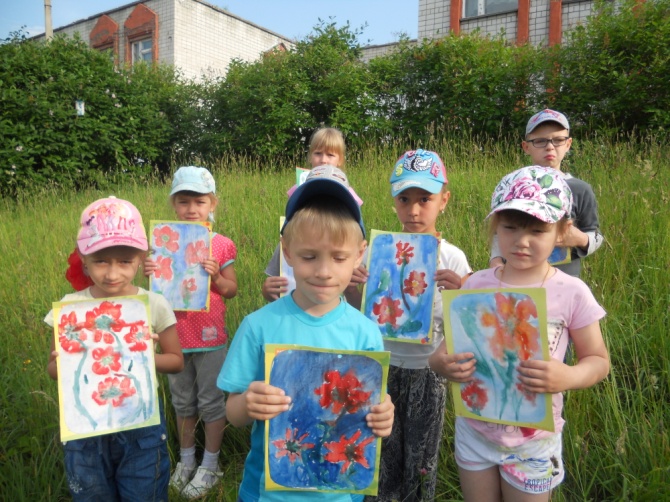 г.Березники, 2-6 июля 2014 г.программа ЛОК«Летние развлечения»